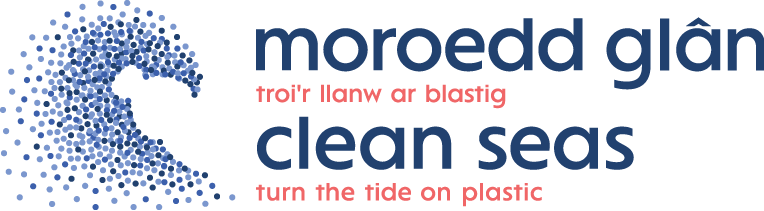 Clean Seas Pledge 2020-2023A key objective as a host country to the United Nations Clean Seas campaign www.cleanseas.org   is to address the issue of marine litter and turn the tide on plastic, with the intention of creating a legacy through pledges. The Wales Clean Seas Partnership is taking a leadership role to deliver the Marine Litter Action Plan for Wales. (MLAP)With a set of pledges, relating to the MLAP we can demonstrate how we will build on our already impressive record of accomplishment in Wales such as our Blue Flag beaches, bathing water quality and recycling rates. We hope your organisation/community will make a pledge and be part of the global UN campaign. 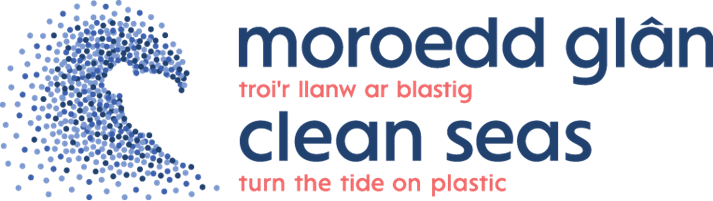 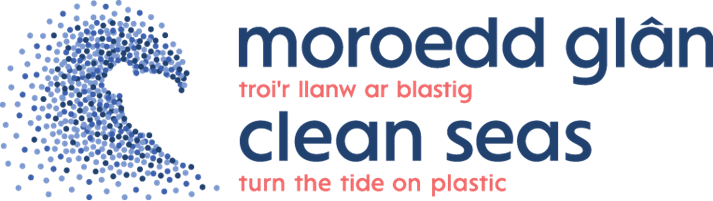 Signed:Signed:On behalf of:Date: